Academy ClassesFreshman YearAgriculture Science I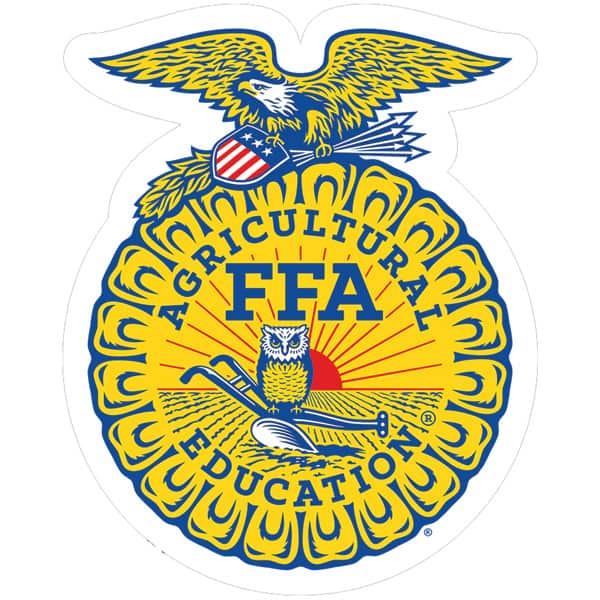 Sophomore YearAgriculture Science IIPlant Science HorticultureJunior YearAgribusinessGreenhouse ManagementSenior YearGreenhouse ManagementVeterinary ScienceFuture Farmers of America, otherwise known as FFA, is an agricultural national youth organization that prepares members for leadership roles, aides in personal growth and career growth.Short description of what your focus is and/or your involvement.Short description of what your focus is and/or your involvement.ACADEMY FOCUS: This program prepares students for college of agriculture or veterinary medicine, immediate employment in a natural resource or animal science industry, and internships. ACADEMY FOCUS: This program prepares students for college of agriculture or veterinary medicine, immediate employment in a natural resource or animal science industry, and internships. ACADEMY FOCUS: This program prepares students for college of agriculture or veterinary medicine, immediate employment in a natural resource or animal science industry, and internships. Program:Hands on experience with animals Use of hydroponics and other medium to grow many plant varieties and run greenhouse Job shadow and field trips to plant and animal facilities Professional Student Organization:Future Farmers of America (FFA)Tech Prep College Credits:Students earn 9 credits from our end of program exams:Workplace readinessGreenhouse managementAgribusinessVeterinary Science